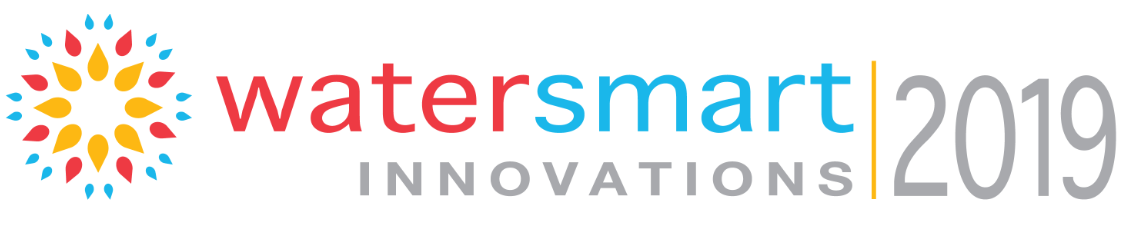 TERMS OF SUBMISSION Presenters warrant and represent that they are the original creators and owners of the Work submitted (the term "Work" includes the oral presentation and the supporting materials, printed or electronic, submitted to the WaterSmart Innovations Conference (WSI)). If the Presenter is not the sole creator or owner, the Presenter warrants and represents that they have been granted authority to submit the work on behalf of all owners and that presentation of the work and subsequent distribution by WSI will not infringe upon any copyrights. Presenters agree that the Work does not contain defamatory, offensive, inaccurate, false, or unlawful material, and does not violate privacy or confidentiality rights of others. The owners of the work shall retain all rights of ownership and/or copyright and may freely use their work without restriction from WSI; however, in consideration of WSI's agreement to provide an audience and platform for the presentation of the Work, owners, jointly and severally, hereby grant to WSI: Unconditional license to retain, reproduce, publish and/or disseminate the material, in any form, for non-commercial and educational purposes in perpetuity. Forms may include, but are not limited to, print, electronic images, audio or video recordings, transcriptions, or any other medium existing or to be developed in the future. Authorization to transfer or extend such license to WSI's partners, affiliates, successors or other entities at WSI's sole discretion for non-commercial and educational purposes; Authorization to include the Work, or presentation thereof, to be included in publications or other media offered for sale, provided that such items are offered only by non-profit organizations.  Owners further agree to indemnify, defend, and hold WSI, its owners, directors, officers, employees, affiliates, partners, sponsors and agents harmless against any claims that allege breach of any of the foregoing representations and warranties. By submitting this request, I attest that I am the Primary Presenter and that all Presenters and all other owners or creators of this work have read and agree to the terms of submission. Presenter Inquiries should be directed to: Patrick Watson Technical Program Administrator WaterSmart Innovations P.O. Box 99956 MS 110 Las Vegas, NV 89193-9965               patrick.watson@snwa.com 702-862-3734